Sportartikel 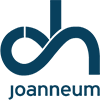 Verleihformular (Kaution)Dieses Formular ist bei Verleih eines der unten genannten Artikel auszufüllen und von der/dem Ausleihenden und der öh joanneum zu unterschreiben. Je ausgeliehenem Artikel sind EUR 10Kaution genau und in bar zu entrichten. Die Verleihdauer beträgt sieben Tage.  (Beispiel: Verleih erfolgt am Dienstag -> späteste Rückgabe am Dienstag der darauffolgenden Woche). PersonendatenName: Telefonnummer: Equipment  Finnish Skittles / Mölkky  Speedminton Set  Spikeball-Set PRO  Volleyball  Wikingerschach / KubbAbholung:		Rückgabe:		Hiermit Der/die Ausleihende erklärt sich damit einverstanden, den Sportartikel vollständig und in sauberem Zustand zurückzubringen. Etwaige Beschädigungen oder Verluste sind bei Rückgabe bekannt zu geben. Der/die ausleihende ist im Falle einer Beschädigung oder Verlust zur Erstattung des Kaufpreises des Artikels verpflichtet. Die öh joanneum kann im Falle natürlicher Abnutzungserscheinungen auf diese Erstattung fallweise verzichten. Graz,	                       			 __________________________     	   ___________________________Ort, Datum			         	 öh joanneum				Ausleihende_r